РОССИЙСКАЯ ФЕДЕРАЦИЯг. ИРКУТСКАДМИНИСТРАЦИЯКОМИТЕТ ПО СОЦИАЛЬНОЙ ПОЛИТИКЕ И КУЛЬТУРЕДЕПАРТАМЕНТ ОБРАЗОВАНИЯ(ДО КСПК)Муниципальное бюджетное дошкольное образовательное учреждениегорода Иркутска детский сад №79__________________________________________________________________664053,г. Иркутск, ул. Розы Люксембург, 341-А, тел. (факс) 44-82-50Буклет для родителей«Знакомьтесь, группа «Звуковичок!»(группа № 6 для детей с тяжёлым нарушением речи)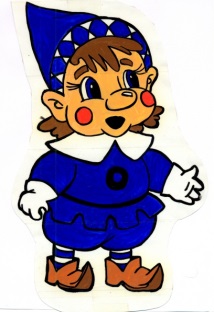 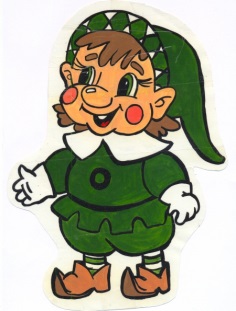 В нашей группе работают:Учитель-логопед:Подольская Екатерина АлександровнаВоспитатели:Легкодимова Ольга Васильевна,Коротаева Татьяна ЛеонидовнаСпецифика работы группы для детей с тяжёлым нарушением речиВся работа узких специалистов и воспитателей  в группе для детей с тяжёлым нарушением речи  выстраивается относительноспецифики детей и тесной взаимосвязи с учителем – логопедом.Работа с детьми1.Занятия с учителем-логопедом:фронтальные, подгрупповые,индивидуальные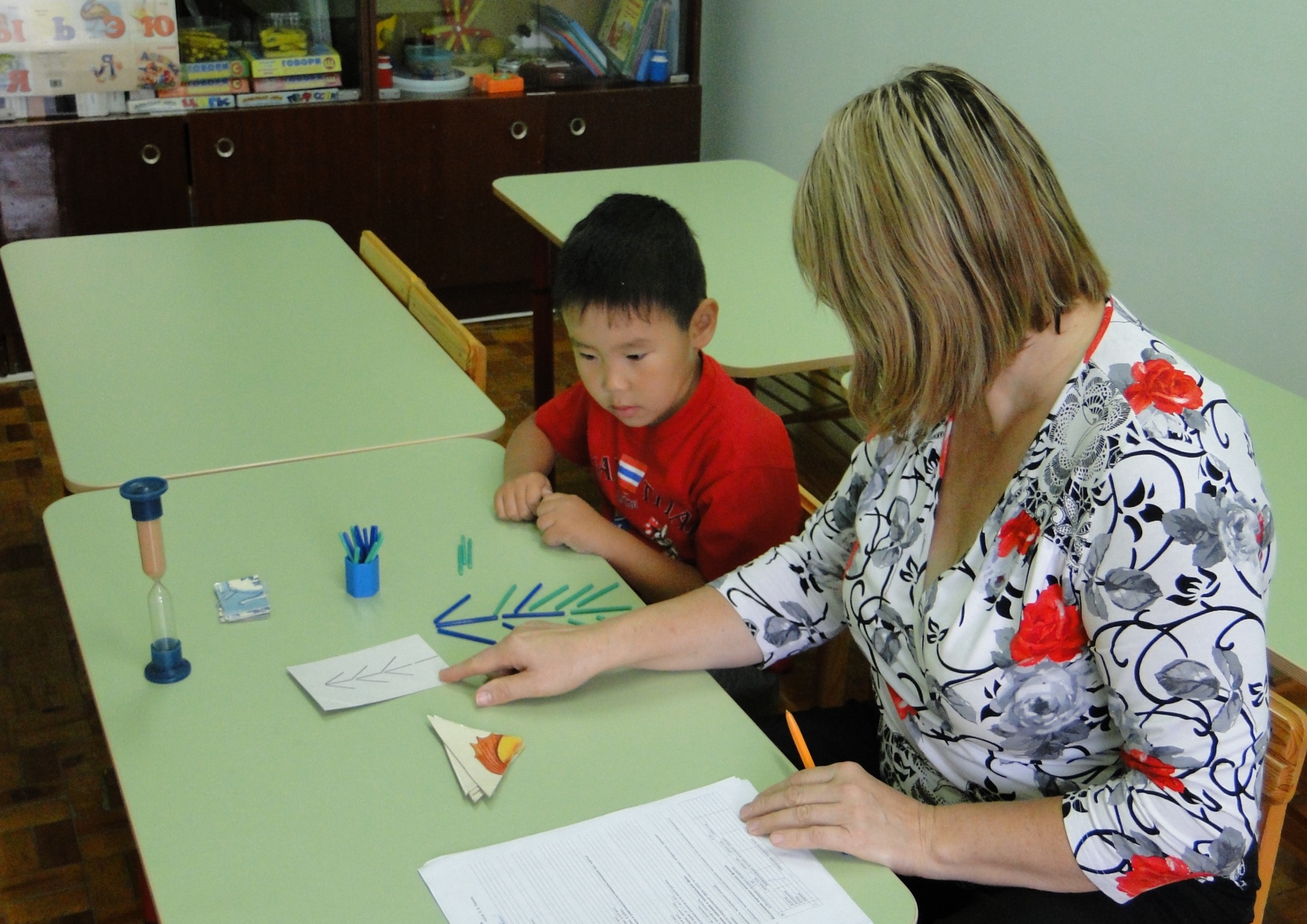 2. Занятия с воспитателем:познание предметного и социального мира,познание объектов природы,математическое развитие,познавательно-исследовательская деятельность,продуктивная деятельность(рисование, аппликация, лепка, конструирование).Во второй половине дня проводится коррекционная работа воспитателем с подгруппой или отдельными детьми по заданию логопеда.3.Занятия с педагогом – психологом:индивидуальные (развитие памяти, внимания, мышления, произвольности, графомоторики)коррекционно – развивающие;подгрупповые (развитие сплочённости, снятие психо-эмоционального напряжения)В своей работе с детьми педагог-психолог использует игры, упражнения, песочную терапию, сказкотерапию и музыкотерапию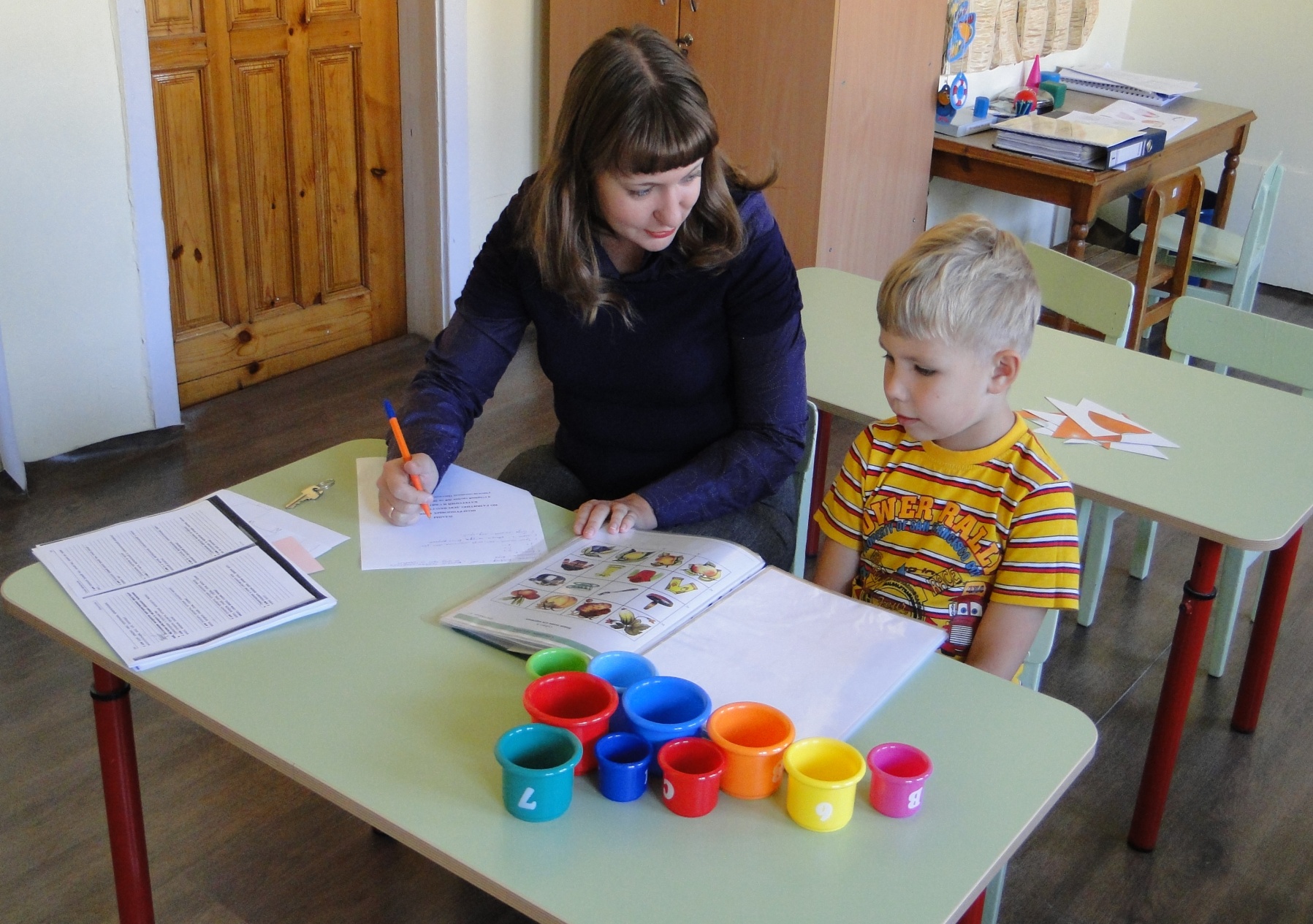 4.Занятия с инструктором по физической культуре включают в себя:различные виды ходьбы, бега, упражнения с заданиями на все группы мышц в сочетании с речью, упражнения на развитие мелкой и общей моторики,пространственной ориентации, физиологического и речевого дыхания, координации речи с движением.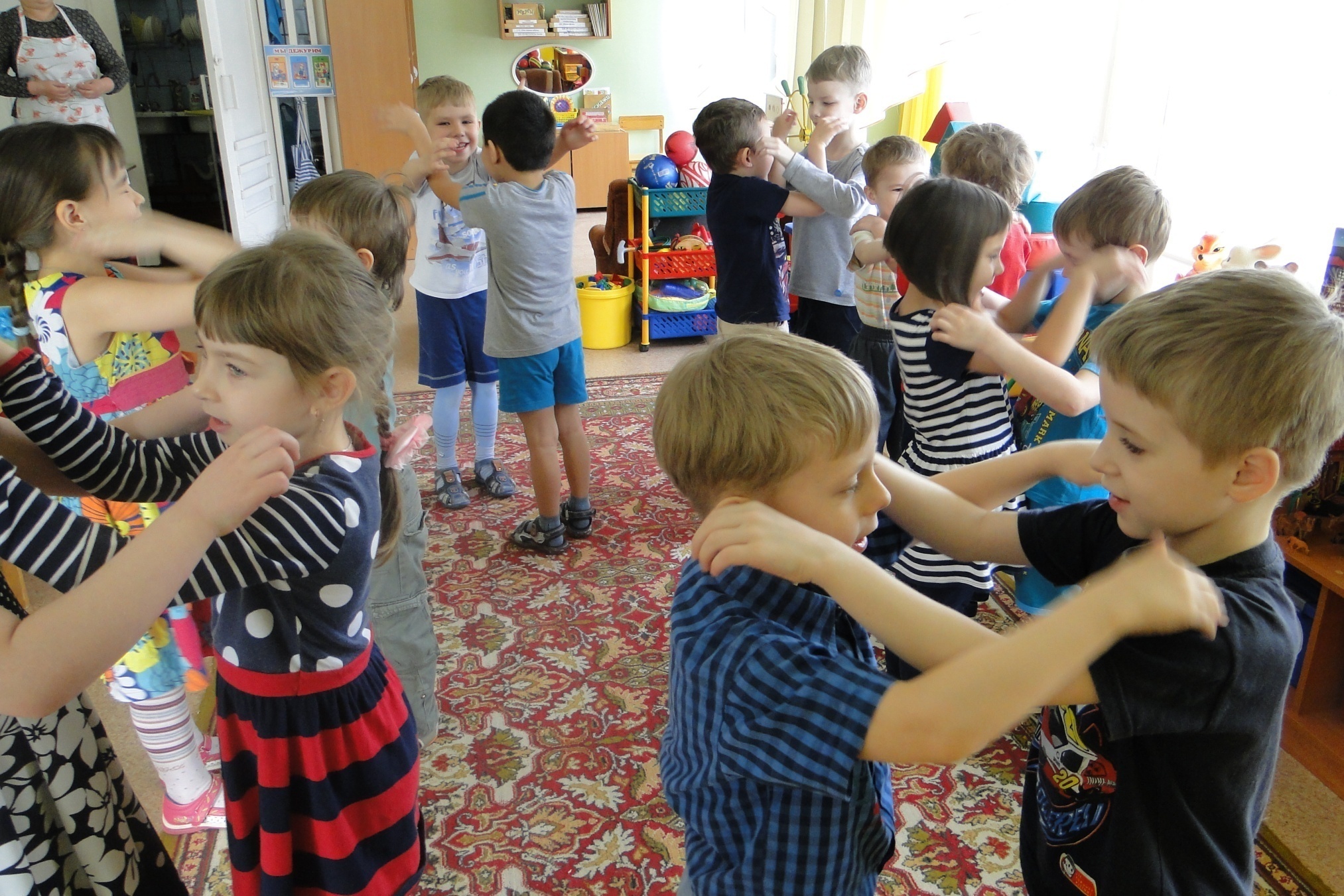 5. Занятия с музыкальным руководителем включают в себя:игру на детских музыкальных инструментах;танцевальные движения;движения с речью под музыку;музыкально – ритмические движения;распевки;упражнения на дыхание;разучивание текстов песен, пение со звукоподражанием.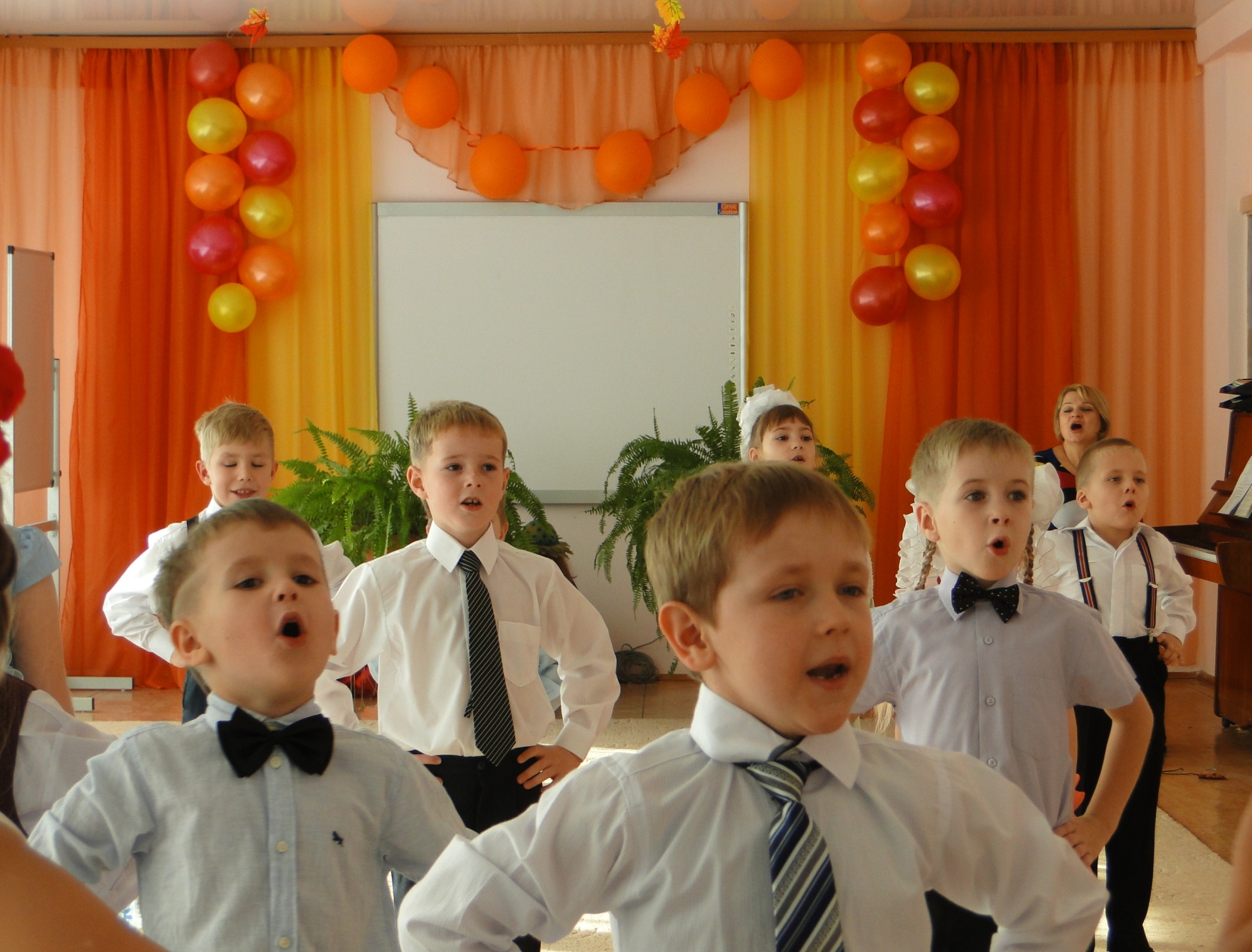 игра на детских музыкальных инструментах, танцевальные движения, театр с использованием кукол бибабо);развитие мимики (упражнения, распевки, песни с);развитие речевого дыхания (использование музыкальных духовых инструментов, распевки,  упражнения на дыхание в танце);развитие голоса (хоровое пение, движения с речью под музыку, использование характерных ролей);развитие фонематического слуха (использование попевок, хоровое и индивидуальное пение, музыкально-ритмические движения);развитие артикуляции (разучивание и пение песен со звукоподражанием);развитие грамматического строя речи (разучивание текстов песен, драматизация, музыкальные спектакли, инсценировки, кукольный театр);развитие словаря (пополнение и обогащение  словаря);развитие диалогической речи (музыкальные спектакли) участие в музыкальных представлениях